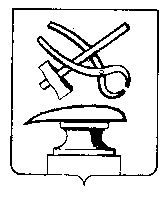 АДМИНИСТРАЦИЯ ГОРОДА КУЗНЕЦКА ПЕНЗЕНСКОЙ ОБЛАСТИПОСТАНОВЛЕНИЕот 30.01.2019 № 115г.КузнецкО внесении изменений в постановление администрации города Кузнецкаот 14.01.2013 № 13 «Об утверждении Положения о системе оплаты труда руководителя и работников муниципального казенного учреждения «Агентство по развитию предпринимательства города Кузнецка»В соответствии со статьей 86 Бюджетного кодекса РФ, руководствуясь статьями 28, 59 Устава города Кузнецка Пензенской области,АДМИНИСТРАЦИЯ ГОРОДА КУЗНЕЦКА ПОСТАНОВЛЯЕТ:1. Внести в постановление администрации города Кузнецка от 14.01.2013 № 13 «Об утверждении Положения о системе оплаты труда руководителя и работников муниципального казенного учреждения «Агентство по развитию предпринимательства города Кузнецка» следующие изменения:1.1. Приложение № 2 к Положению о системе оплаты труда руководителя и работников муниципального казенного учреждения «Агентство по развитию предпринимательства города Кузнецка» изложить в новой редакции согласно приложению к настоящему постановлению.2. Настоящее постановление подлежит официальному опубликованию.3. Настоящее постановление вступает в силу с 1 февраля 2019 года.4. Контроль за исполнением настоящего постановления возложить на заместителя главы администрации города Кузнецка Пастушкову Л.Н.Глава администрации города Кузнецка                                   С.А. ЗлатогорскийПриложенияУтверждены постановлением администрации города 	Кузнецка                                                                  от 30.01.2019 № 115Должностные оклады работниковмуниципального казенного учреждения «Агентство по развитию предпринимательства города Кузнецка»Заместитель главы администрации                                           Л.Н.Пастушковагорода КузнецкаНаименование должностиДолжностной оклад в месяц (рублей)Директор18 720Специалист21 840Бухгалтер10 920